Проект по правовому воспитанию  «Каждый имеет право»Автор:Панина Людмила НиколаевнаДолжность: воспитательМесто работы:С П «Д/с к/в «Ягодка» МБДОУ «Д/с «Планета детства» к/в».Тип проекта: краткосрочный – майВид проекта:  информационно – творческий.Участники проекта:  дети, педагог, родители.Актуальность: последнее десятилетие характеризуется усилением внимания к ребенку как к личности, субъекту социально-правовых отношений, наделенному определенными правами. Многие прогрессивные изменения в российском обществе, социальные, политические и экономические эксперименты предполагают и переоценку роли ребенка в нем. Общество нуждается в социально зрелых, свободных личностях, обладающих правовыми знаниями.Цель: способствовать формированию правового сознания детьми старшего дошкольного возрастаЗадачи:
1. провести ряд мероприятий с родителями и детьми по развитию правового мировоззрения и нравственных представлений
2. развивать коммуникативные навыки детей, познакомить их с правами, совершенствовать знания детей о социальных нормах
3. закрепить знания родителей о правах детей, сформировать индивидуальную воспитательную родительскую позицию, ответственность и инициативу
4. воспитывать оптимизм, уверенность, любовь и уважение к себе и окружающим людям независимо от их происхождения, расовой и национальной принадлежности, языка, пола, возраста, личностного и поведенческого своеобразия, в том числе внешнего облика и физических недостатковСредства и формы организации: занятия, игры, беседы с детьми и родителями, консультации для родителей, родительские собрания, викторины, развлечения.Ожидаемые результаты:1. Формирование правового сознания детьми  дошкольного возраста2. Восполнение знаний родителей о правах своих детей3. Разработка конспектов занятий.  Как хорошо, что есть права!Как хорошо, что есть права!Закон нас строго защищает.И в нем важны нам все права,Они великой силой обладают –Чтоб нас никто не мог побить,Украсть, унизить и обидеть.Как хорошо, что есть права!Права останутся навеки.Они помогут человеку,Мир восстановят навсегда.И у младенца есть права,И у собаки т, и у кошек тоже,Без права на свете жить на сможем,Всегда нам право и везде поможет.Автор: К. ШамбПлан проведения мероприятий для детей подготовительной группы.1 Тема;«Ты и твое имя»Цель: познакомить детей с правом на имя, научить применять это право в жизни, способствовать социально-нравственному развитию. Познакомить состаринными  именами , как давали их в древние времена.2. Чтение; Э. Успенский «Ты и твое имя"    Цель: познакомить детей с произведением. Научить детей рассуждать и анализировать услышанные. 3. Оформление стенда на тему «Права ребенка».Цель: познакомить родителей с правами детей в наглядной форме.2.  Тема «Моя семья»Цель: воспитывать уважительное отношение к членам семьи. Рассказать о том, что члены семьи могут иметь разные вкусы и увлечения. Познакомить с правом ребенка воспитываться в семье.2. С.Р.И. «Семья» .« Больница»Цель: Закрепить знания о себе о своих близких. 3.  Организовать фото выставку «Моя семья» Цель: выяснить насколько полным является представление родителей о себе как  ородителях, помочь сделать определенные выводы относительно проблем воспитания детей.4. Анкетирование родителей» Защита прав ребенка»3 Тема: «Право на любовь»Цель: познакомить детей с правом на любовь и заботу. Способствовать социально-нравственному развитию. Развивать умение рассуждать, анализировать, делать выводы, сопереживать, воспитывать в детях доброту. 1. Конкурс рисунков «Мама, папа, я – счастливая семья»Цель: сделать выставку, сравнить работу, провести беседу по выставке.2. Чтение пословицы. «Ум истиной просветляется, а любовь сердцем согревается.»Цель: научить детей анализировать услышанное, выделять основную мысль.3. Игры «Цепочка имен», «Взрослое имя» «Добрые слова от сердца»Цель: способствовать социально-нравственному развитию, воспитывать чувство самоуважения к другим людям.4. Тема: «Право ребенка на охрану здоровья»1.Беседа; Кто и как о тебе заботится»Цель: рассказать детям о том, что каждый из них имеет право на охрану своего здоровья.2.   Чтение познавательной литературы « Азбука здоровья»   Цель дать представления о здоровом образе жизни. О важности режима дня и полезных продуктах.3.  Творческая игра «Плохо- хорошо» Цель: развивать коммуникативные навыки, воображение, работать над выразительностью речи, закрепить   правильное питание у детей.4 Родительский уголок «Ценности здорового образа жизни» Цель: Познакомить с воспитанием положительного отношения к здоровому образу жизни.5.Тема: «Право ребенка на образование»Цель: довести до сознания детей необходимость и значение образования для каждого человека. Познакомить детей с содержанием статей Конвенции ООН о правах ребенка, гарантирующих право на образование. Беседа: «Школа в которой хочу учиться» 2. Рассматривания иллюстрации с картинками о школе. Цель; знакомить с образовательными учреждениями обязанностями ученик. 3.  Родительский уголок «Скоро в школу» 6. Тема: «Права и обязанности ребенка»Цель: формирование понимания взаимозависимости между правами и обязанностями человека.2. Чтение художественного произведения Дошкольнику о правах» Цель: Воспитывать уважительное отношение друг к другу.Провести беседу на эту тему, дать детям возможность представить себя взрослыми.3. Презентация « Я имею права» - закрепление прав ребенка по сказкам 7 Тема: «Право на защиту»Цель: довести до сознания детей, что никто не имеет права обижать, бить, оскорблять другого человека, все люди равны в своих правах. Познакомить детей с содержанием статьи Конвенции ООН о правах ребенка, гарантирующей детям право на защиту2. Чтение художественного произведения «Не отнимешь у ребенка» Познакомить с новым произведением, сравнить с тем, которое изучалось ранее, проанализировать его.3. Игра «Все имеют равные права»Цель: сформировать представление о праве равенства.8. Тема: «Право на жилье и неприкосновенность жилища»Цель: познакомить детей с содержанием статей Конвенции о правах ребенка, гарантирующих право на жилье и неприкосновенность жилища.2. Чтение художественного произведения «Как хорошо, что есть права»Цель:  Вспомнить произведения,  сказки  где нарушены права детей ,научить анализировать его.3. Индивидуальная работа по карточкам «Кто, где живет?»Цель: закрепить в индивидуальной работе знания о праве на жилье.4. Конструирование   «Дом, в котором я живу» (леготехнология); 9.  Тема; «Право на свободу»Цель: познакомить детей со статьей Конвенции ООН о правах ребенка, гарантирующей право на свободу; объяснить, что такое рабство; формировать понимание значимости свободы для человека.2. Чтение художественного произведения «Закон пошел бродить по белу свету»Цель: познакомить с новым художественным произведением, учить понимать его основную мысль. Анализ и синтез произведения. 3 Презентация « Права ребенка» - закрепление пройденной темы.4. Итоговое мероприятиеДосуг  «О правах играя»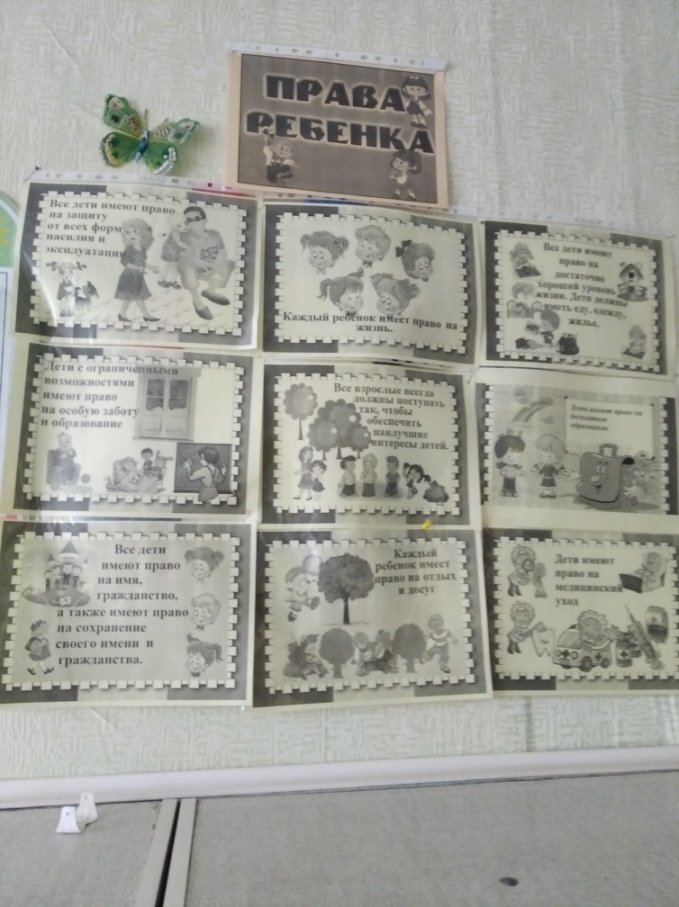 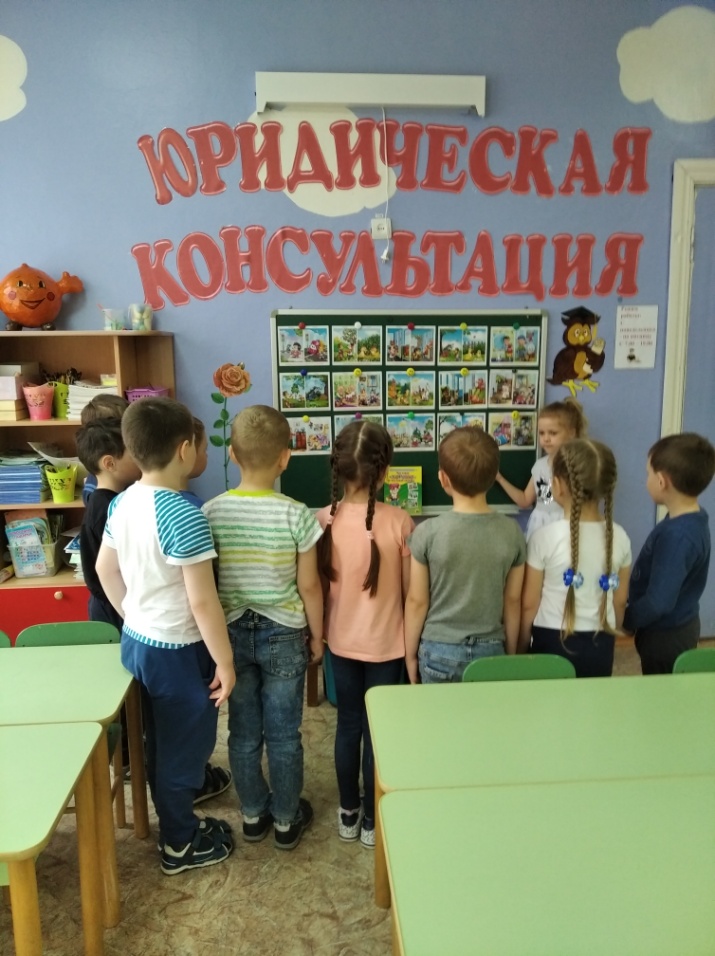 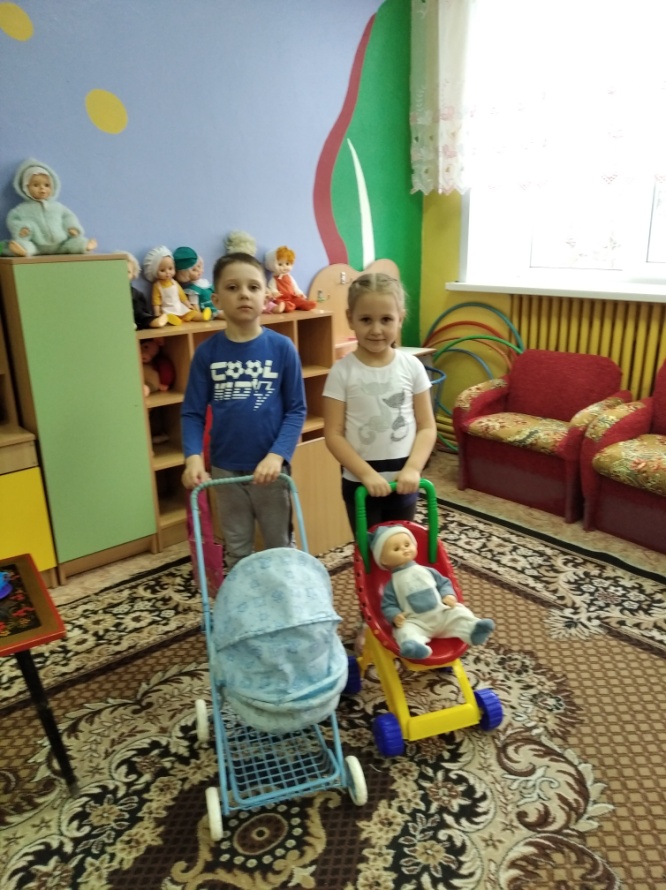 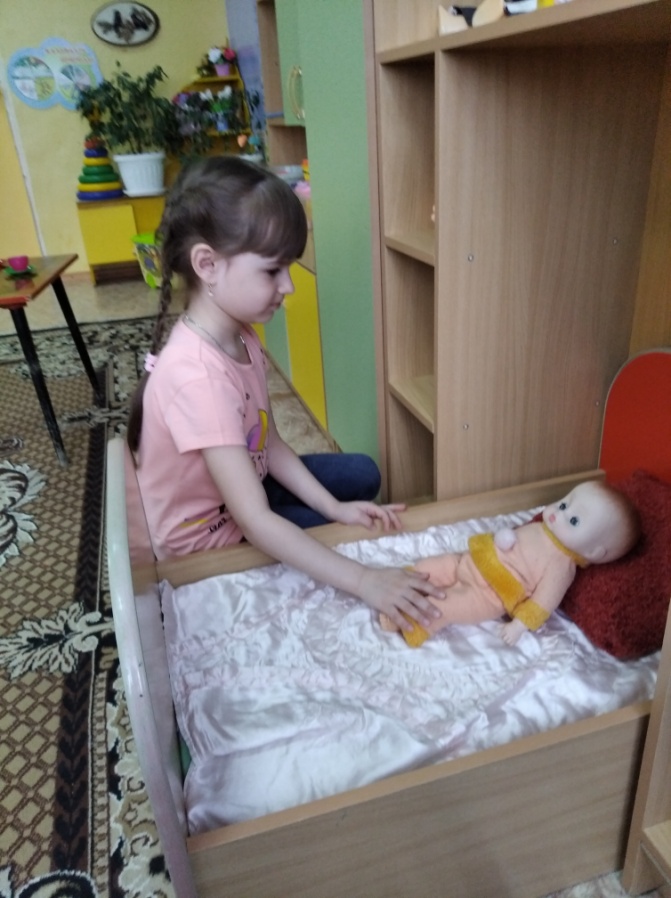 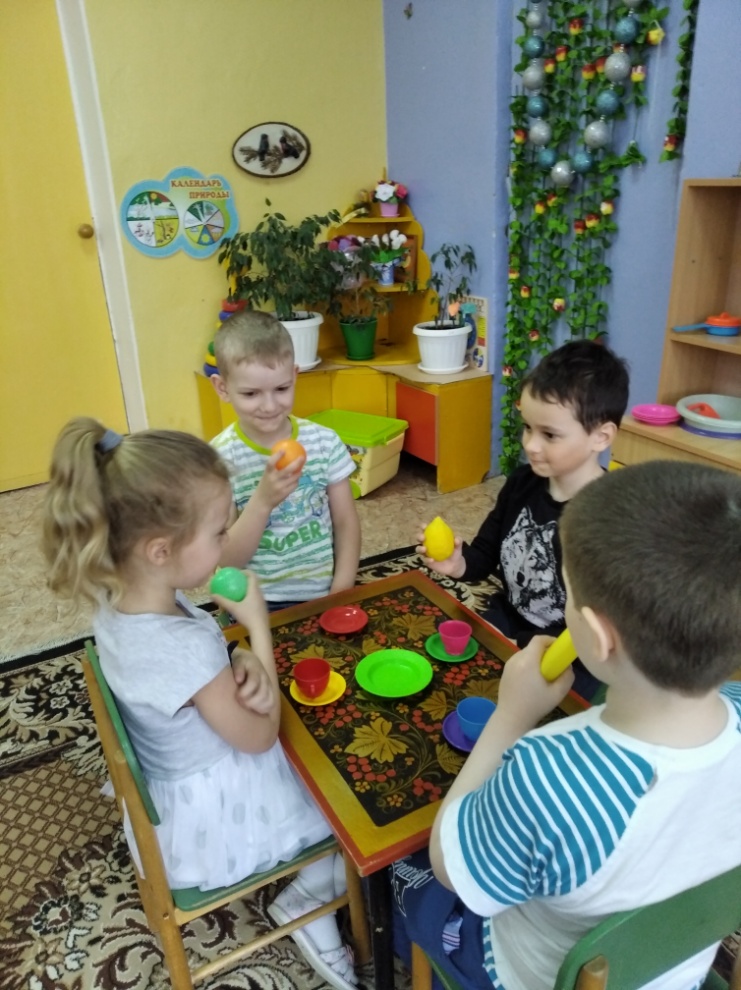 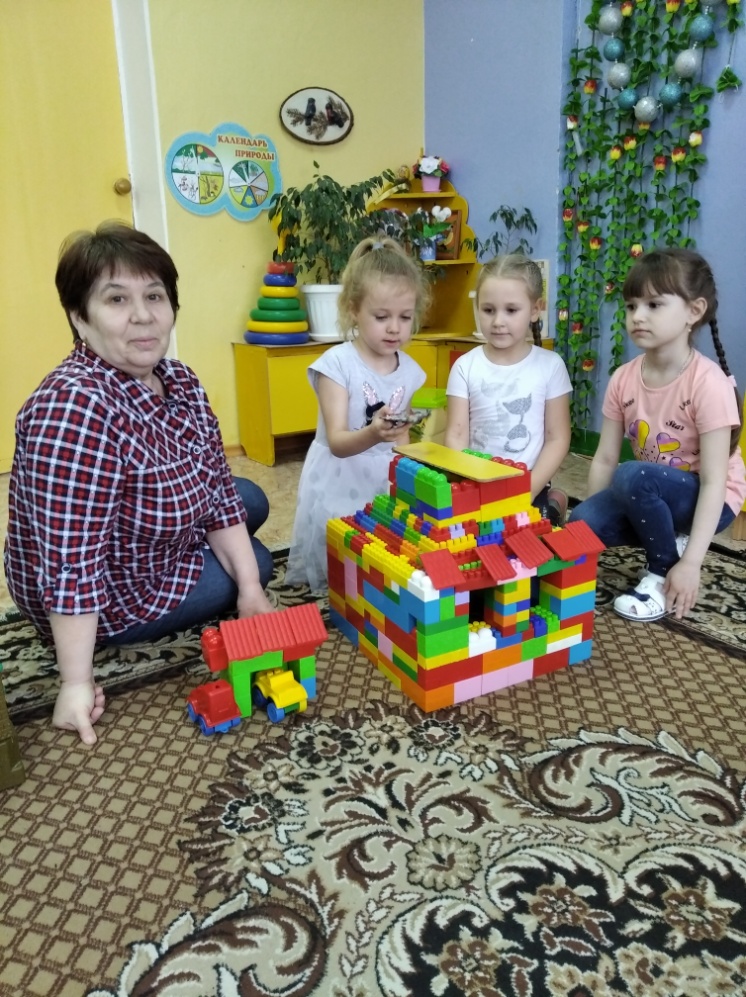 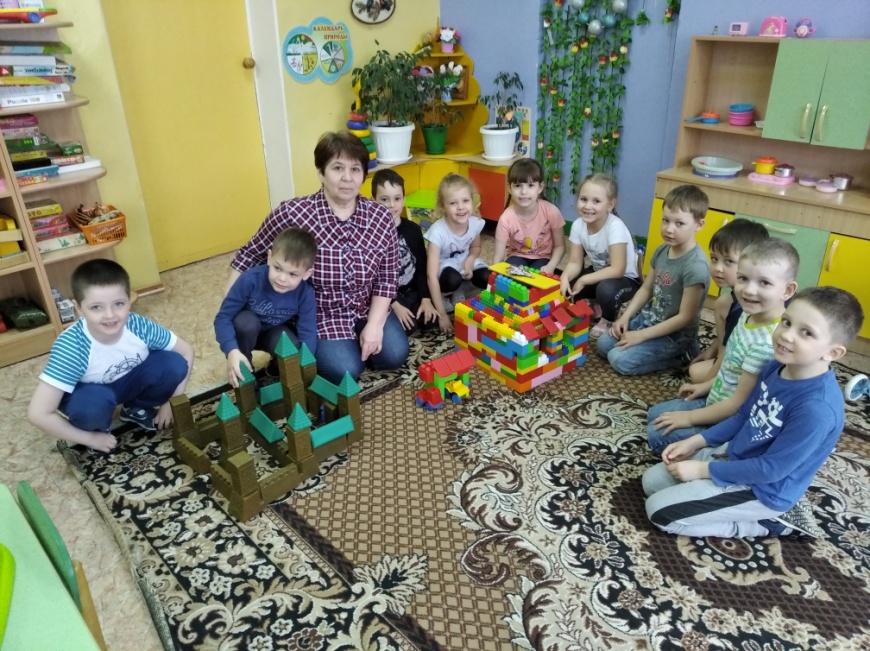 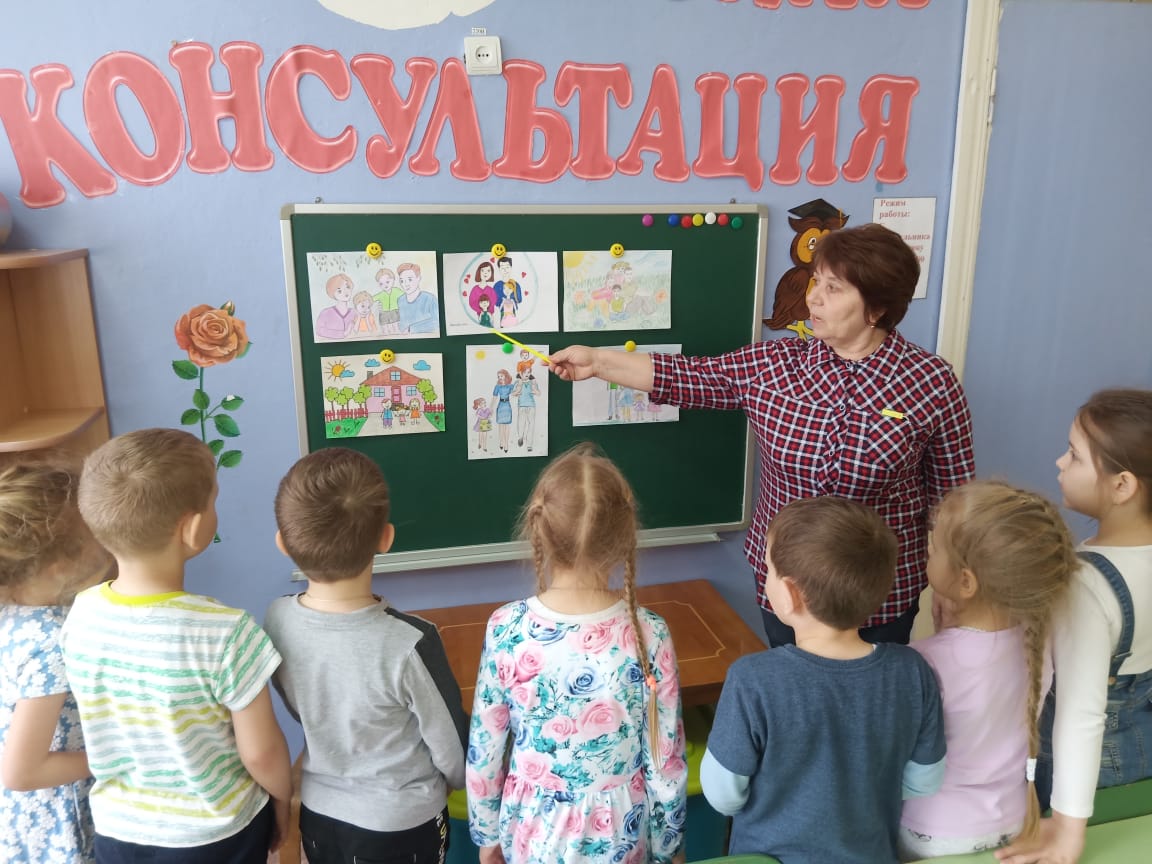 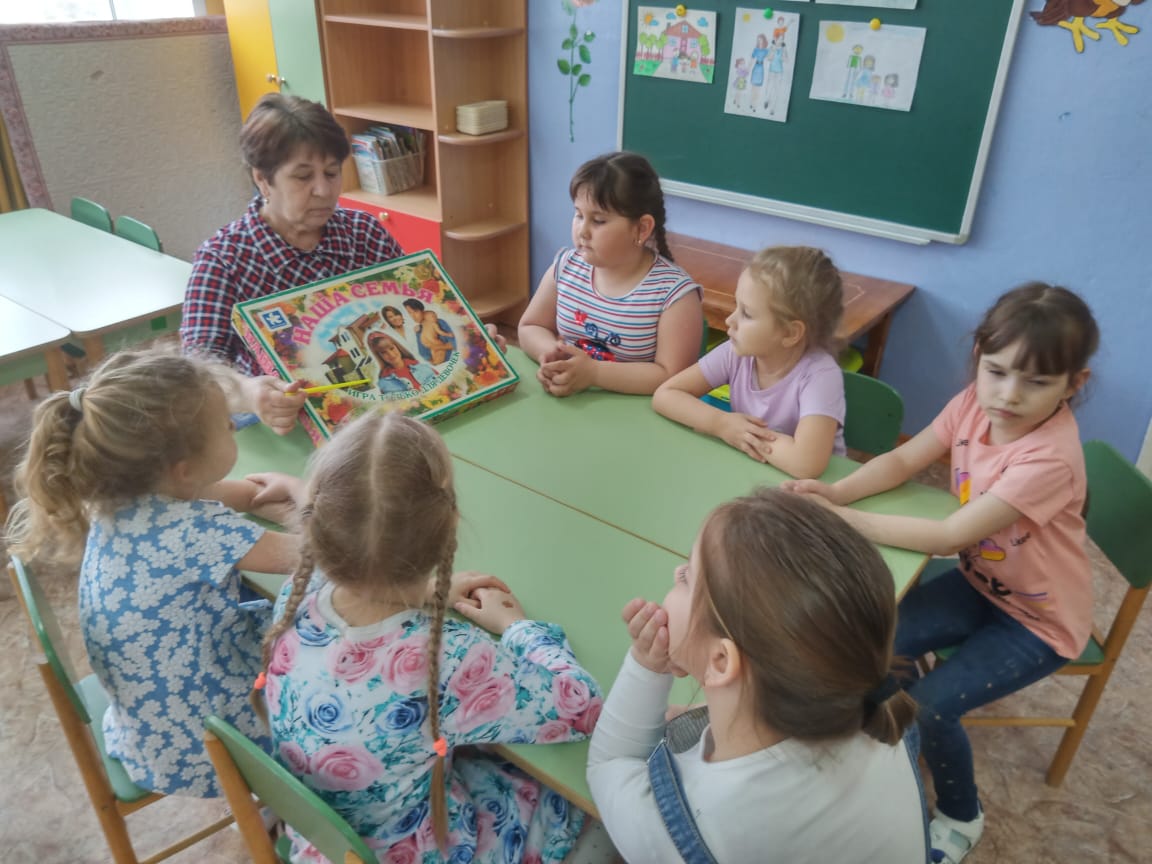 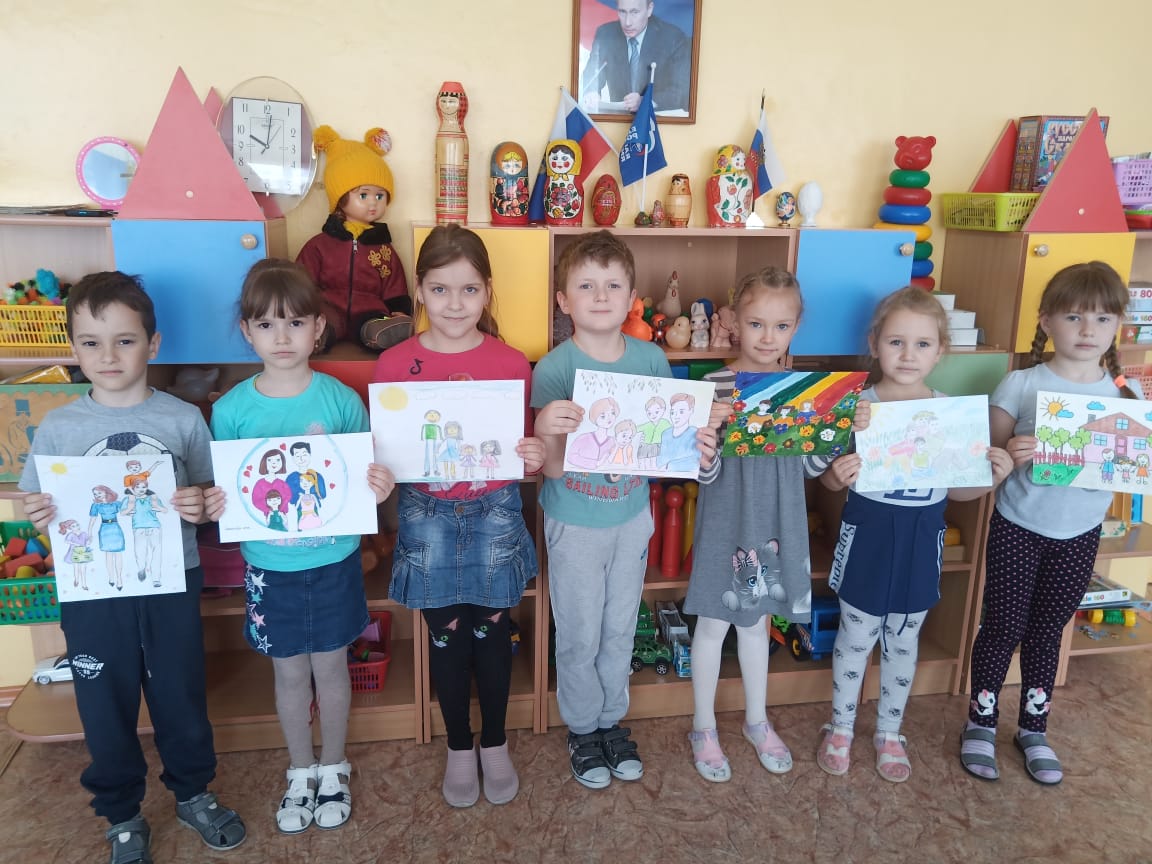 